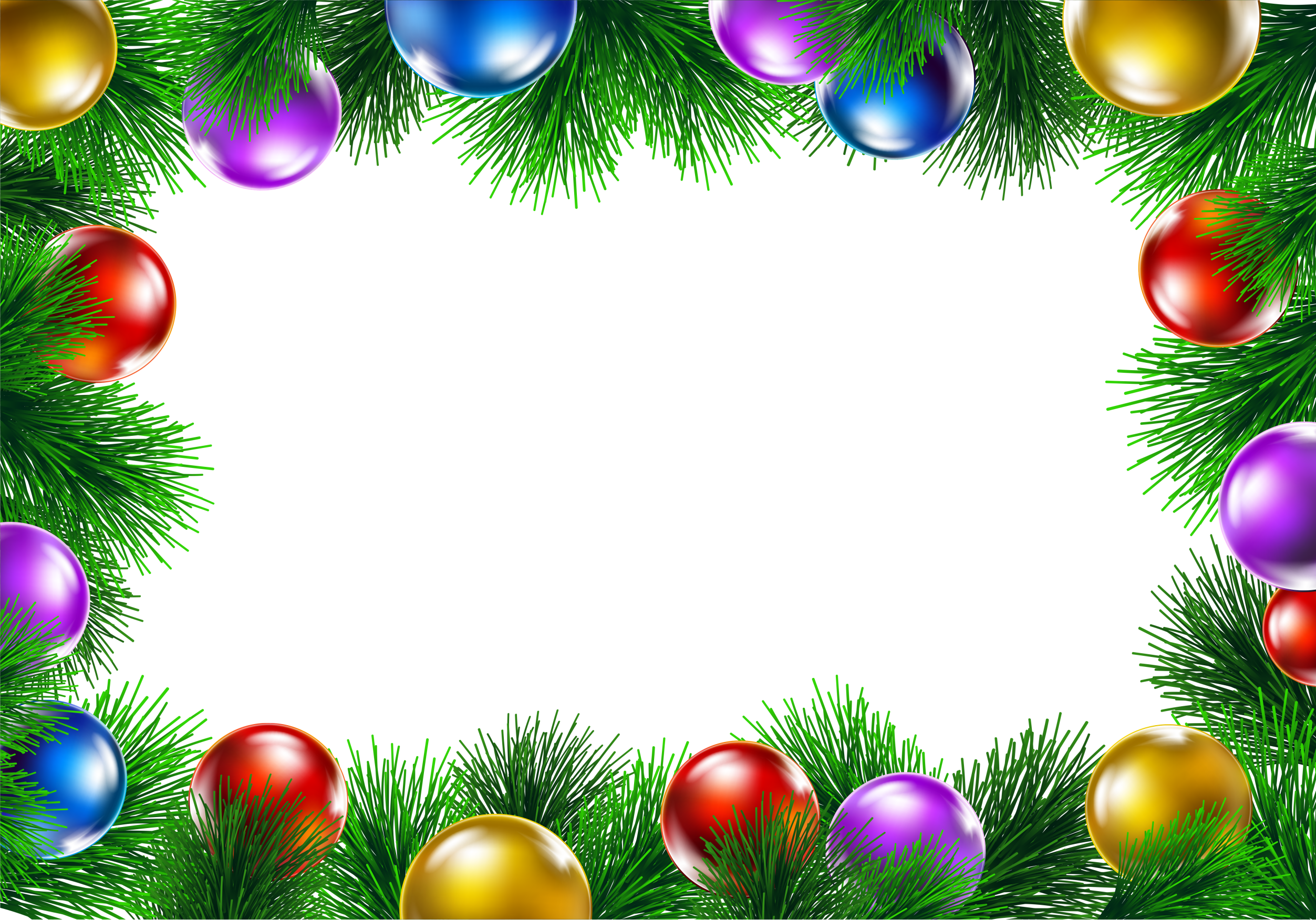 Снег-снежок1.Снег-снежок, снег-снежок,  махи руками над головой
Белая метелица,
Снег-снежок, снег-снежок,  махи руками у пояса
По дорожке стелется.Припев: 
Снег-снежок, снег-снежок,  три хлопка справа,                                                три хлопка слева
Замело дорожки,  «моталочка»  перед собой
Снег-снежок, снег-снежок, три хлопка справа,                                                три хлопка слева

Тает на ладошке.  показать раскрытую кверху ладошку
2. Мы налепим снежков,  «лепят снежки»
Вместе поиграем,
И друг в друга снежки  «бросают снежки»
Весело бросаем.

Припев повторить Елочка большаяСтоим в кругу вокруг елки1.У ребяток наших  идем по кругу в хороводе
Елочка большая,
Огоньки на елке  
Весело сверкают.Припев:
Ай да елочка, погляди, погляди! Хлопают в Деткам, елочка, посвети, посвети!  «фонарики»2. Не коли нас, елка,  «грозят» пальчиком, руку держат  на локте
Веточкой мохнатой,
Убери иголки      махи руками с растопыренными 
                                пальчикам
Дальше от ребяток.Припев. 3. Мы поем и пляшем    выставляют ножки на каблук
Весело сегодня.
У ребяток наших
Праздник новогодний!Припев
